รูปภาพคณะกรรมการกองทุนหลักประกันสุขภาพ(สปสช.)ครั้งที่ .../2562กองทุนหลักประกันสุขภาพเทศบาลตำบลน้ำน้อยวันพฤหัสบดี ที่ 7  มีนาคม  2562 เวลา 13.30 น.-16.30 น.ณ ห้องประชุม ชั้น 1 ศูนย์พัฒนาเด็กเล็กตำบลน้ำน้อย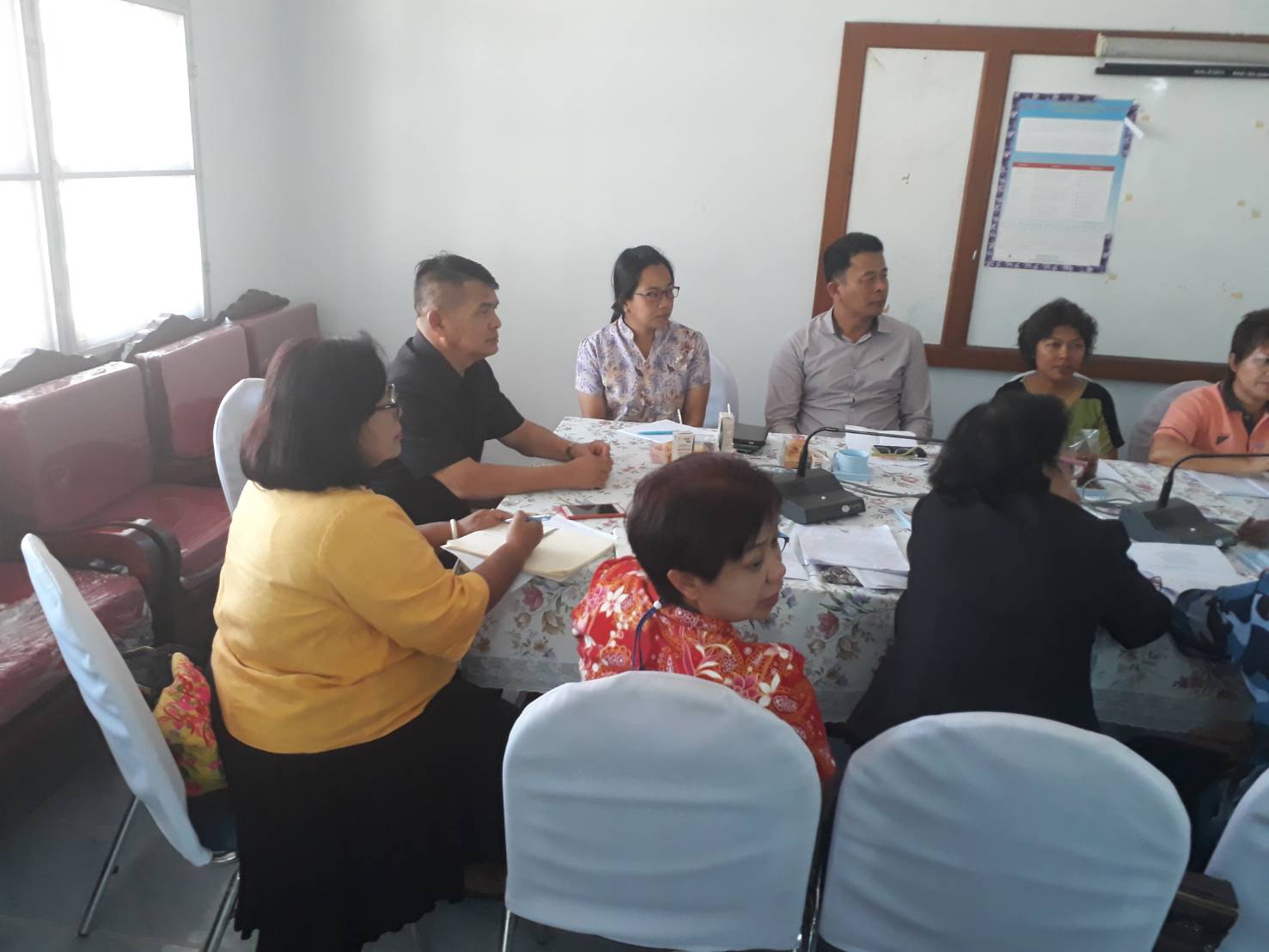 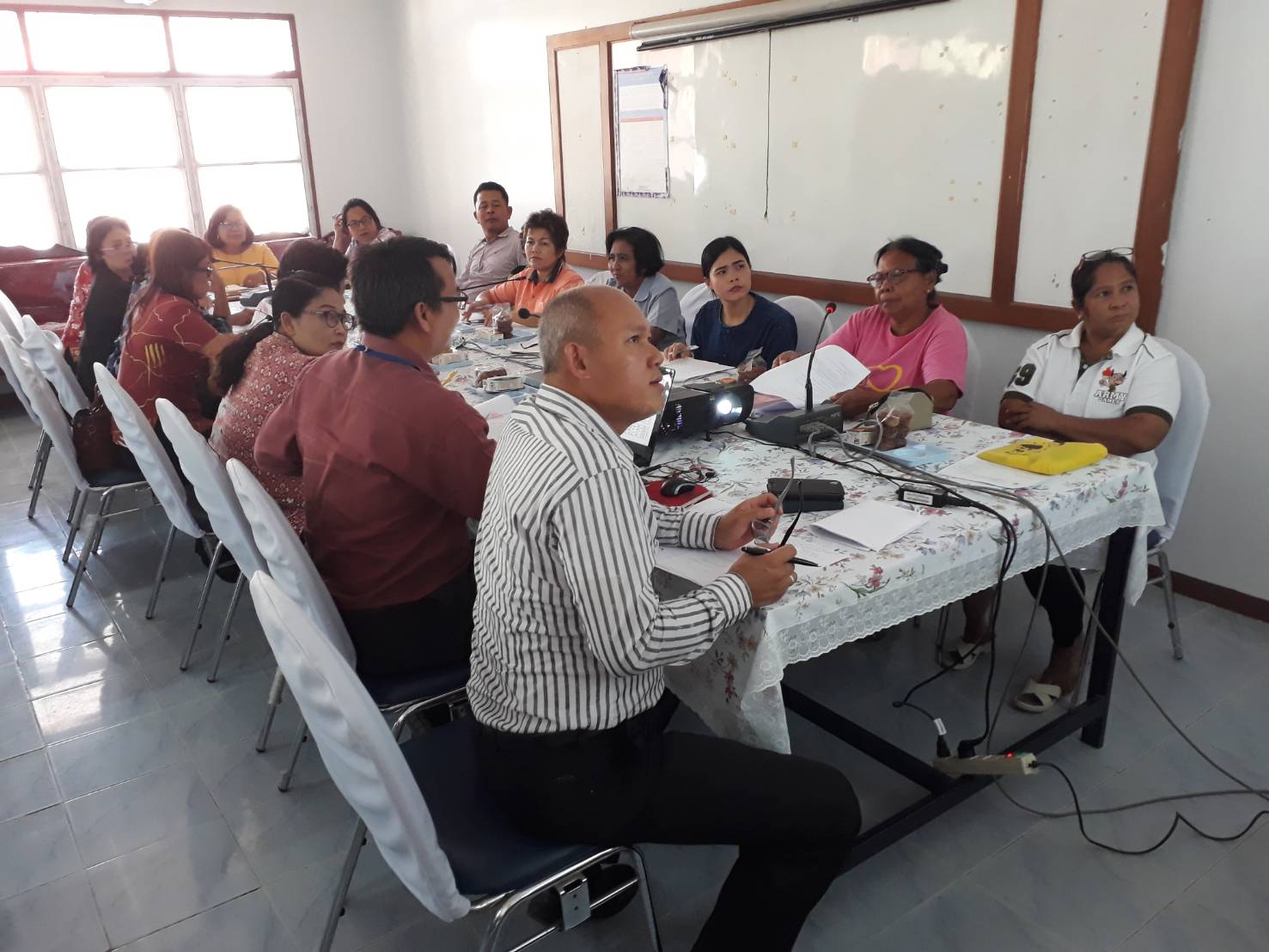 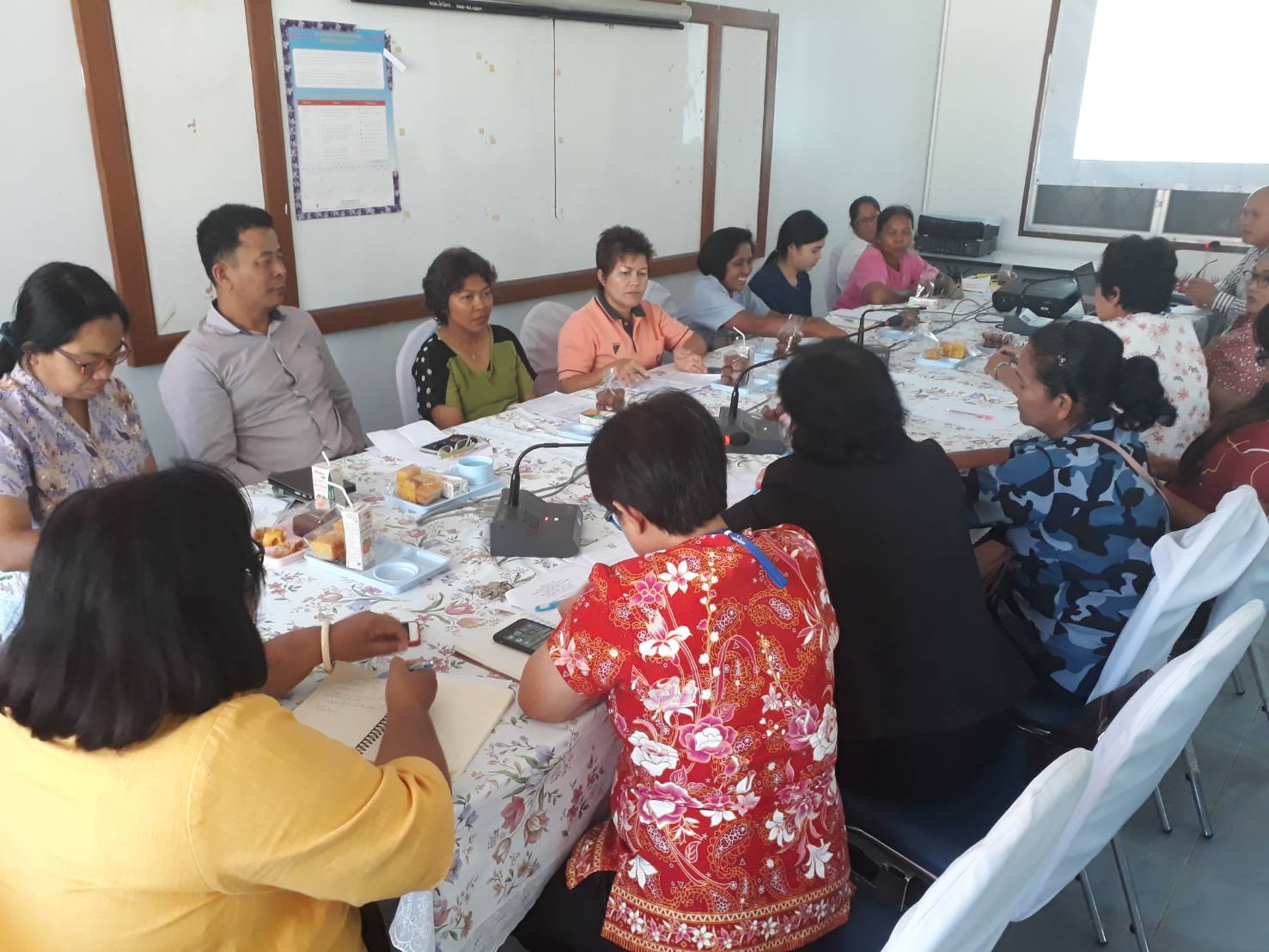 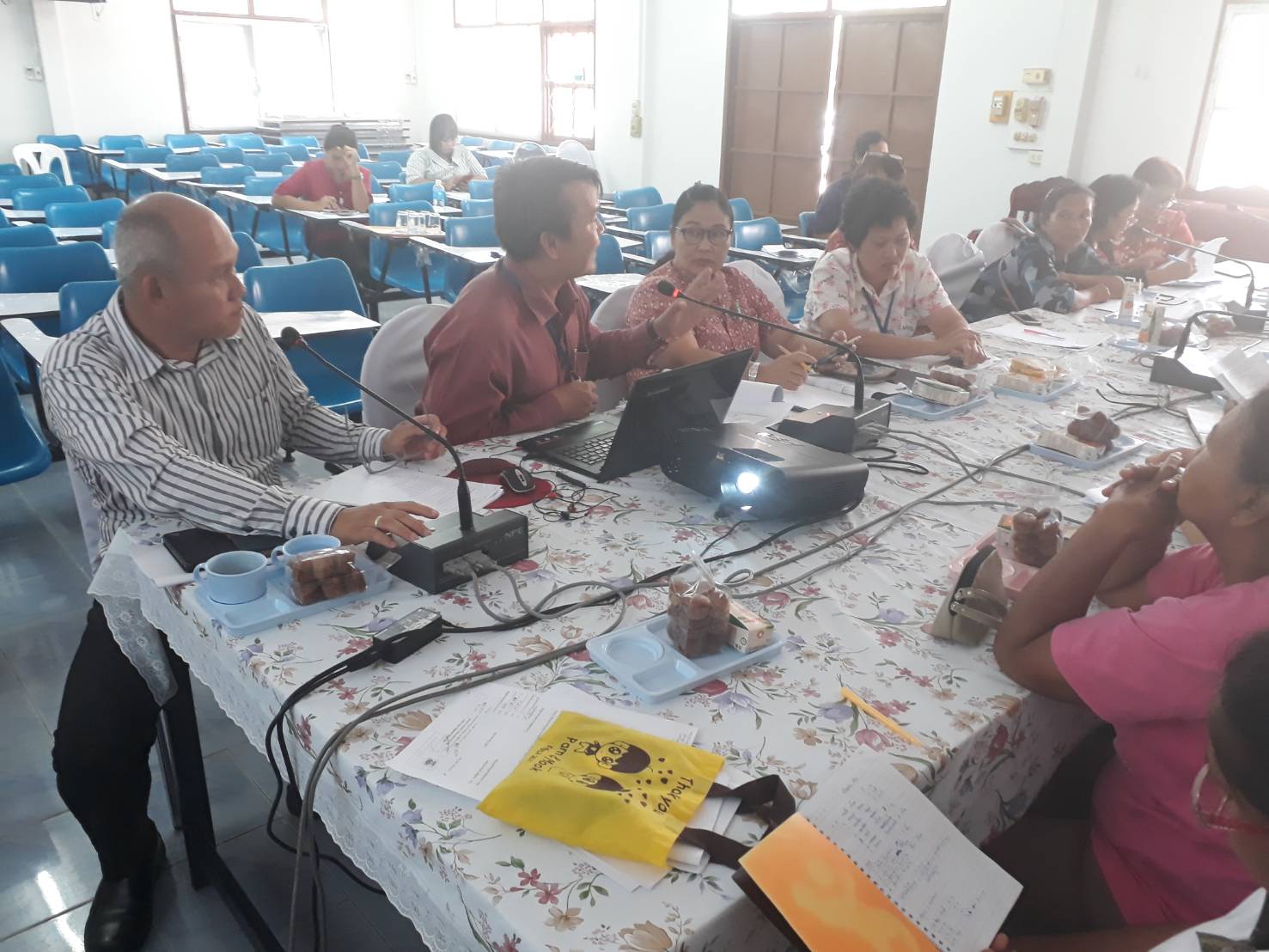 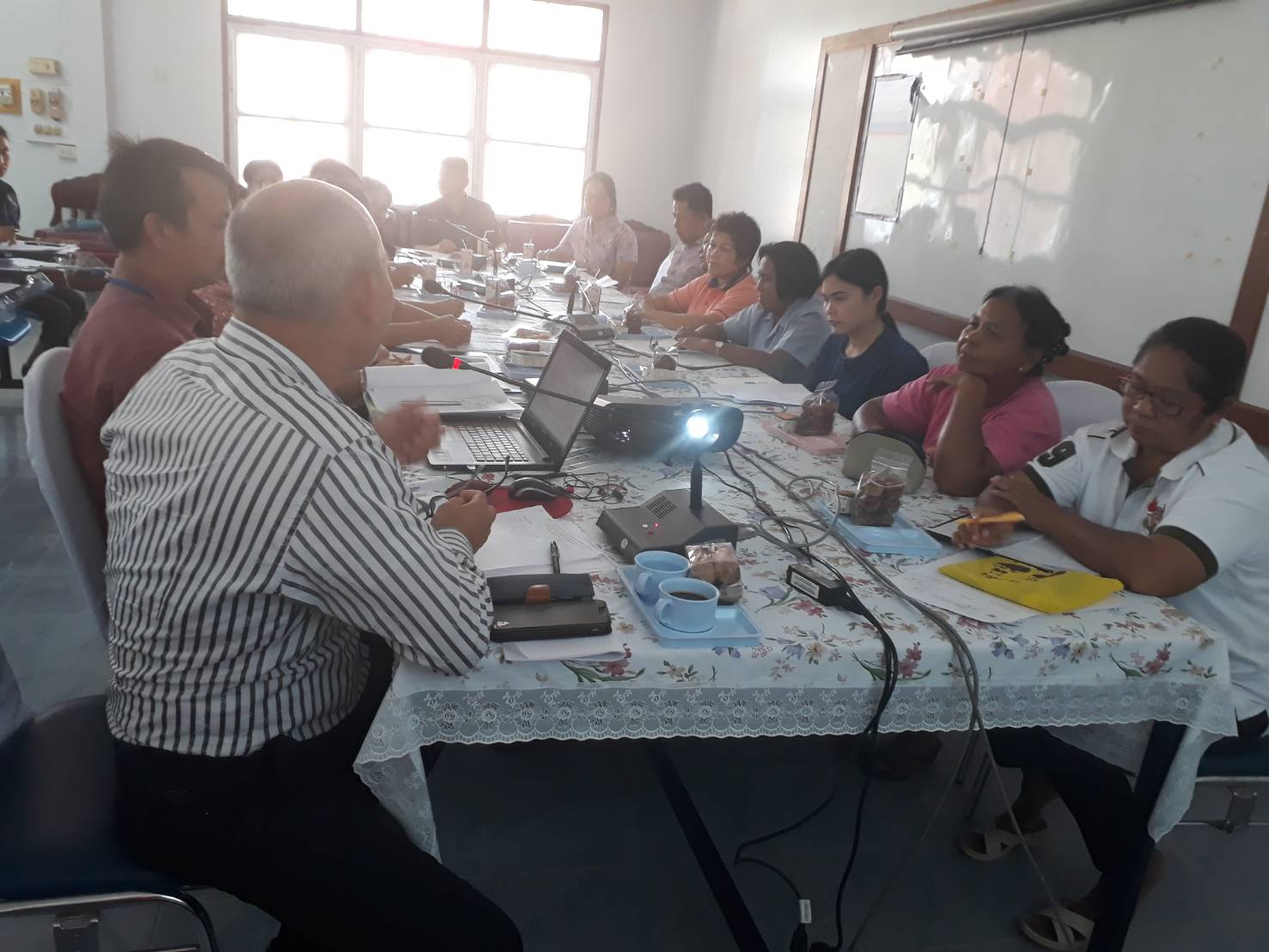 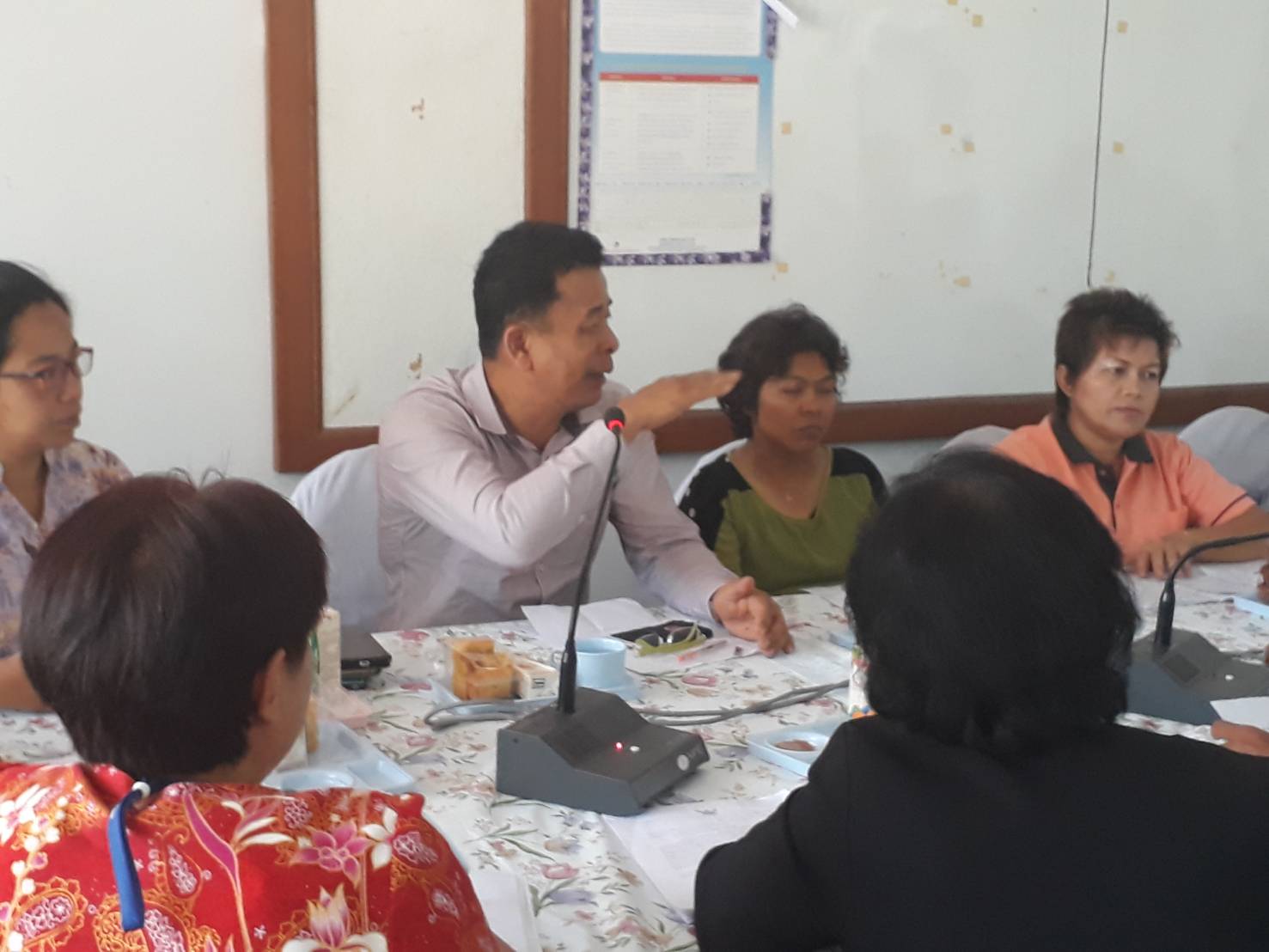 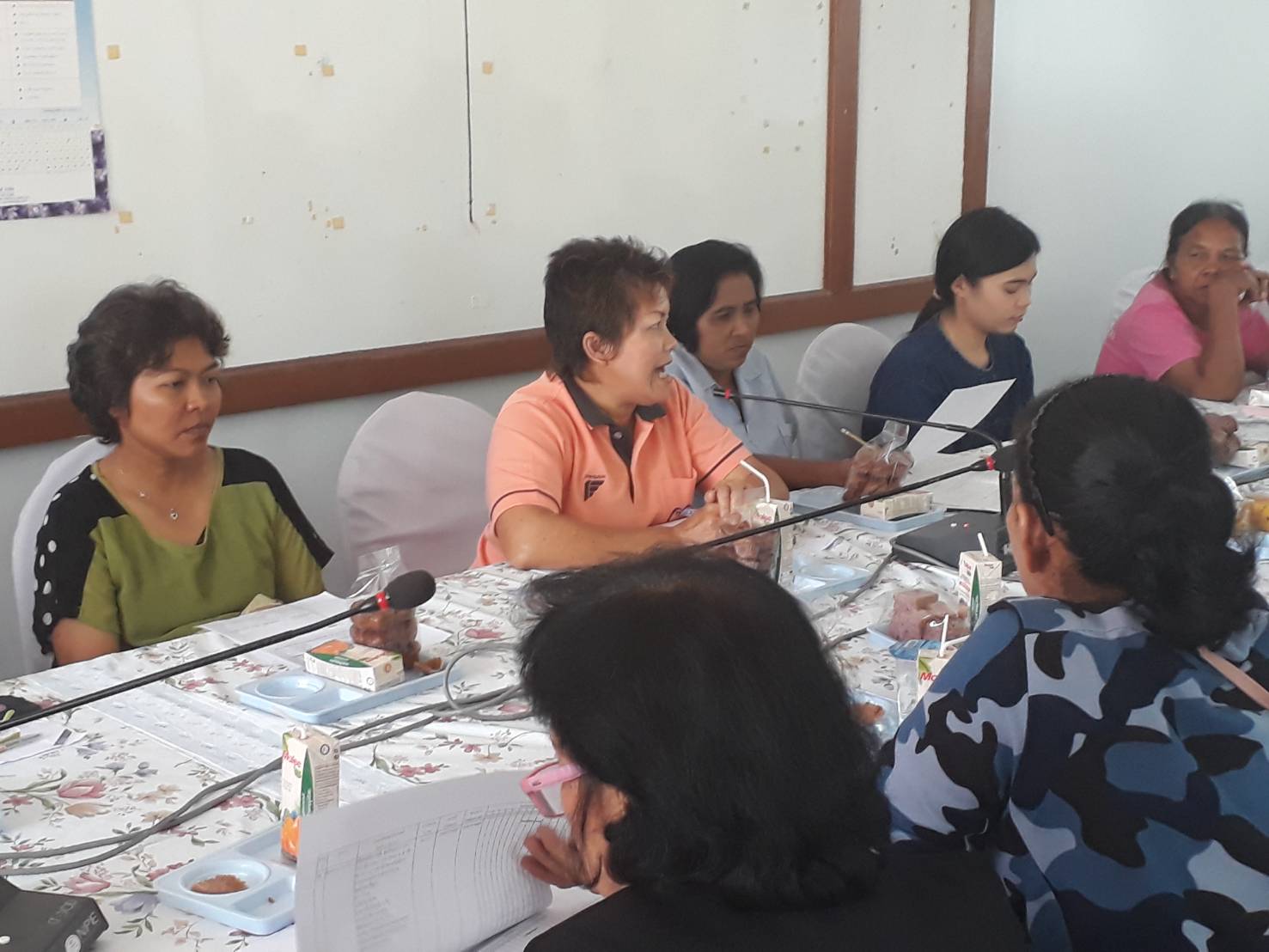 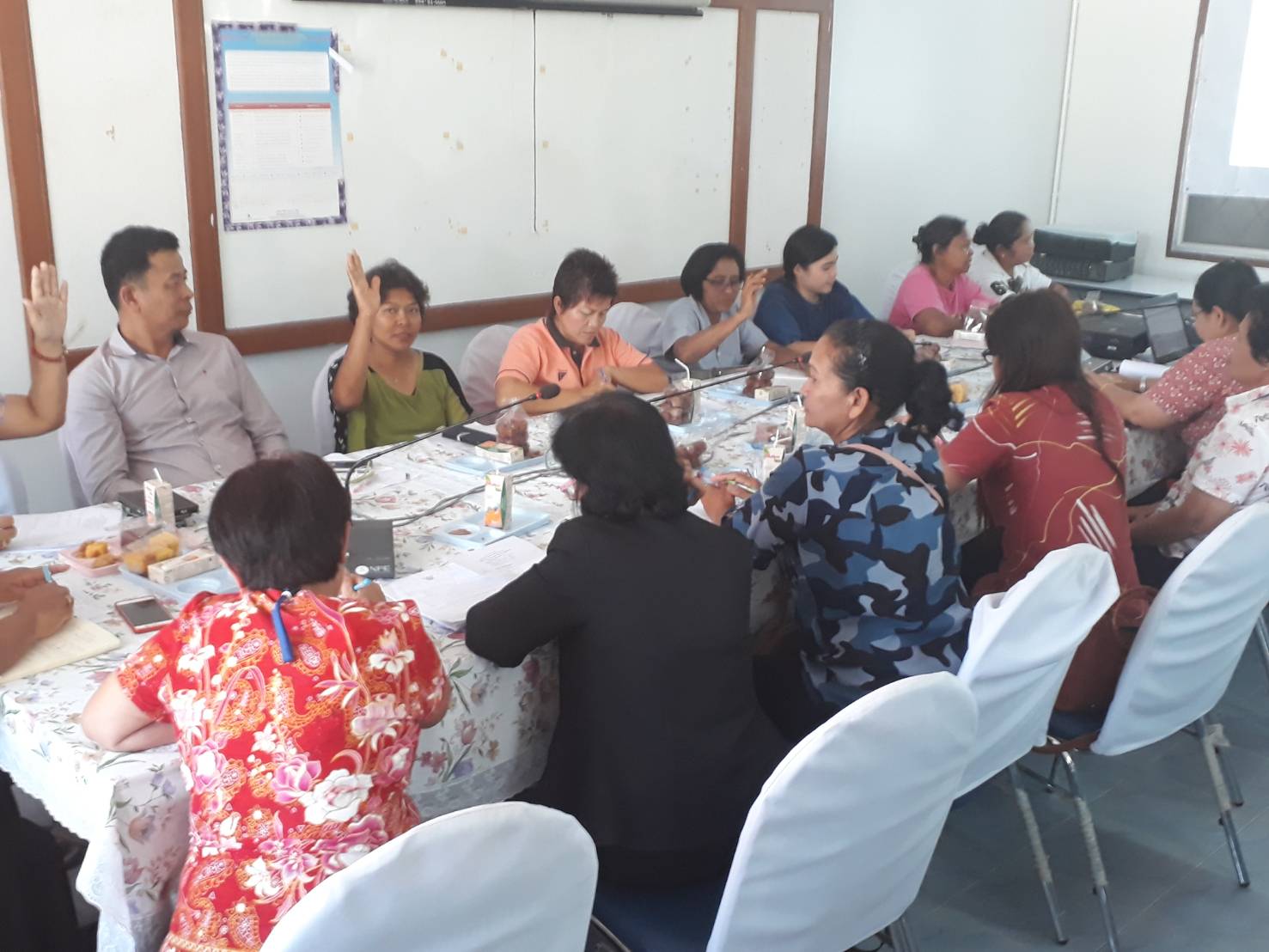 รูปภาพ อาหารว่างพร้อมเครื่องดื่มรูปภาพคณะกรรมการกองทุนหลักประกันสุขภาพ(สปสช.)ครั้งที่ .../2562กองทุนหลักประกันสุขภาพเทศบาลตำบลน้ำน้อยวันพฤหัสบดี ที่ 7  มีนาคม  2562 เวลา 13.30 น.-16.30 น.ณ ห้องประชุม ชั้น 1 ศูนย์พัฒนาเด็กเล็กตำบลน้ำน้อย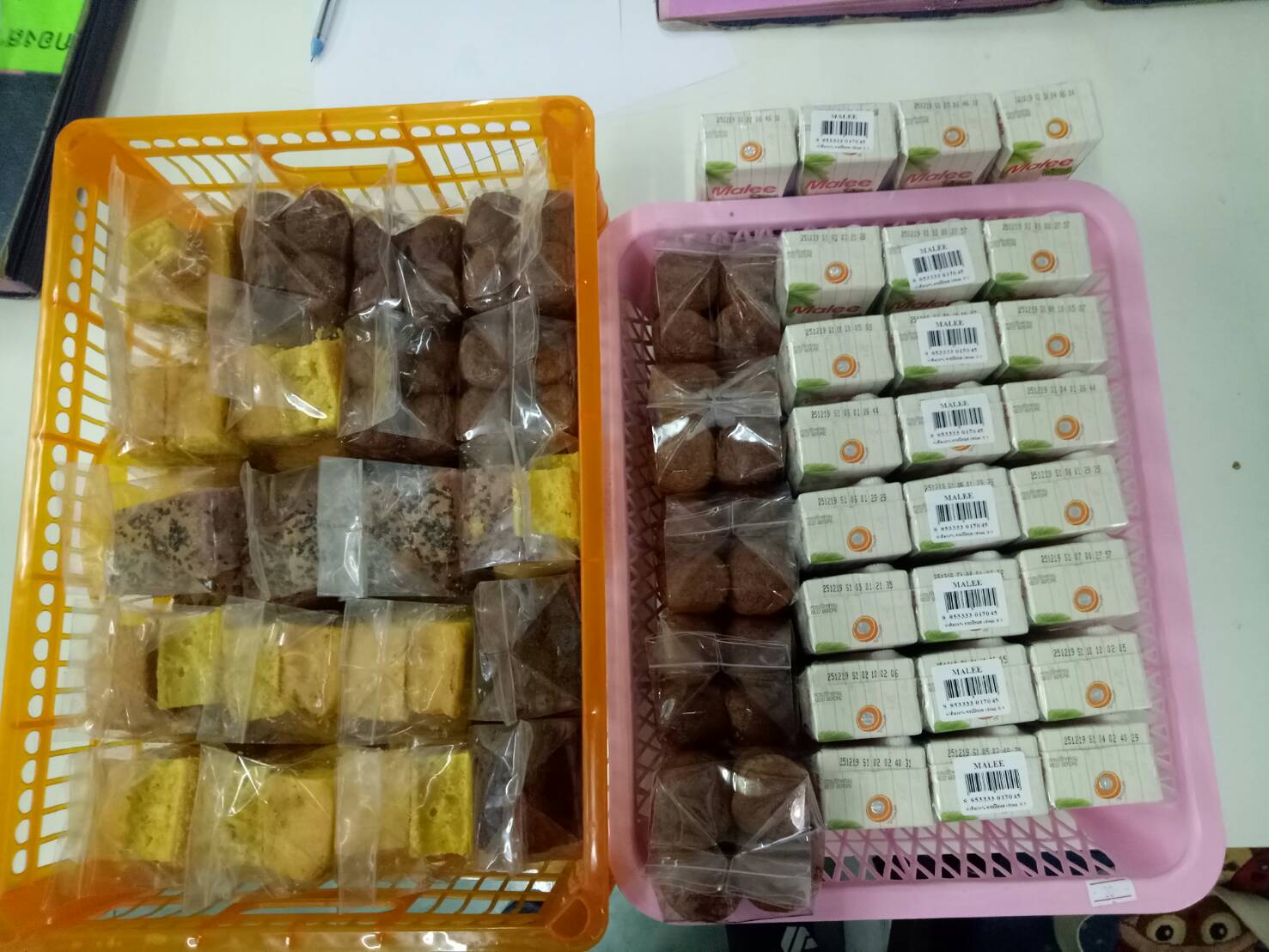 